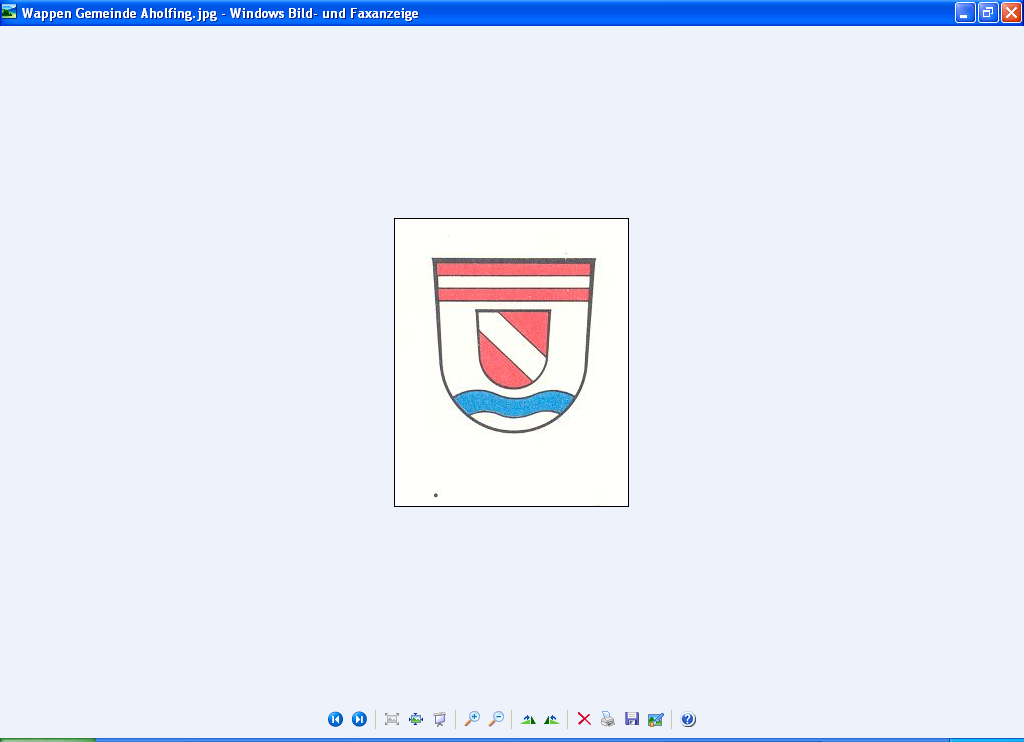 	Anmeldung zur Hundesteuer	1. Angaben zum Hundehalter:	2. Angaben zur Hundehaltung:	*) Angaben freiwillig	3. Hinweise:  	    Das Halten eines über vier Monate alten Hundes im Gemeindegebiet unterliegt einer  	    gemeindlichen Jahresaufwandssteuer (§ 1 der Hundesteuersatzung). Die Hundesteuer   	    ist eine unteilbare Jahressteuer und in voller Höhe zu entrichten, wenn die Hundehaltung   	    im Kalenderjahr länger als drei Monate besteht.       Die Steuer beträgt für jeden Hund 25 EUR.      Die Hundesteuermarke wird zugesandt nach Eingang der Zahlung der Hundesteuer.zurück an:Verwaltungsgemeinschaft RainSchloßplatz 294369 RainName und Vorname des Hundehalters/der Hundehalterin:Name und Vorname des Hundehalters/der Hundehalterin:Anschrift: Telefon-Nr. (tagsüber): *)Rasse des Hundes (bei Mischlingen ggf. Bezeichnung):Rasse des Hundes (bei Mischlingen ggf. Bezeichnung):Rasse des Hundes (bei Mischlingen ggf. Bezeichnung):Rasse des Hundes (bei Mischlingen ggf. Bezeichnung):Wurfzeitpunkt (Tag, Monat, Jahr):Hundefarbe:Hundefarbe: Geschlecht:   m     wSeit wann wird der Hund von Ihnen in Aholfing gehalten?Seit wann wird der Hund von Ihnen in Aholfing gehalten?Von wem haben Sie den Hund erworben (Name, Anschrift): *)Von wem haben Sie den Hund erworben (Name, Anschrift): *)Wo wurde die Hundesteuer für das laufende Jahr bisher bezahlt (Bitte bringen Sie ggf. einen Nachweis der gezahlten Hundesteuer)Wo wurde die Hundesteuer für das laufende Jahr bisher bezahlt (Bitte bringen Sie ggf. einen Nachweis der gezahlten Hundesteuer)Wo wurde die Hundesteuer für das laufende Jahr bisher bezahlt (Bitte bringen Sie ggf. einen Nachweis der gezahlten Hundesteuer)Wo wurde die Hundesteuer für das laufende Jahr bisher bezahlt (Bitte bringen Sie ggf. einen Nachweis der gezahlten Hundesteuer)  Kampfhund      Jagdhund      Sonstiges: ____________________________  Kampfhund      Jagdhund      Sonstiges: ____________________________  Kampfhund      Jagdhund      Sonstiges: ____________________________  Kampfhund      Jagdhund      Sonstiges: ____________________________Ort, Datum Unterschrift